Grinding of work and back-up rolls in the steel industryHeinrich GEORG Maschinenfabrik: 
First roll grinding machine using CBN abrasives New technology cuts machining times and extends service life of rolls.Kreuztal, Germany, 10 December 2018    The GEORG ultragrind 25 roll grinding machine in operation in the roll shop of Salzgitter AG’s hot rolling mill is the first in the global steel industry to use CBN abrasives. As well as achieving a grinding throughput three times greater than the machine previously used, it dramatically cuts set-up, testing and idle times. 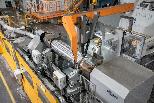 While in the automotive industry and other sectors CBN abrasives have become well established, in roll grinding shops for hot rolling mills there is still some way to go. In the roll shops performance features like high wear resistance and short grinding times matter more than the surface quality.Roll grinding machines of the GEORG ultragrind series perform machining and measuring within one sequence without having to reclamp the workpiece. This alone provides a significant reduction in machining times and higher efficiency compared to conventional machines. With the introduction of CBN abrasives, the company has now taken a further leap in innovation: Never before have CBN abrasive tools been used in roll shops of hot wide strip mills in the steel industry. These tools are superior to other abrasives in that they are able to machine even rolls of high-strength materials, such as HSS grades featuring a hardness between 83 and 87 Shores C, with highest precision and most efficiently. The new machine at Salzgitter AG, which passed all acceptance tests in June 2018, can grind HSS work rolls with diameters of up to 1,000 mm and weighing up to 25,000 kg in a fully automatic process. Both conventional and CBN abrasives may be used. Michael Kotzian, Manager of the roll shop in the hot rolling mill at Salzgitter, expects from the CBN technology a significant potential for improvement in roll grinding efficiency: “We know that with the investment in the GEORG roll grinding machine we are pioneers in the steel industry. The results of the acceptance tests are convincing proof that the technology works. In a next step we will work with GEORG and the abrasives manufacturers to sophisticate the process and advance the technology with a focus on further improving economic efficiency.”A major decrease in machining times can be attributed alone to the higher grinding throughput achieved by CBN-based abrasive tools. With the new machine average grinding times have been reduced by more than 30 percent. Considering also the time saved through the possibility to perform the measurements and crack testing online, roll grinding takes more than 50 percent less time now. The grinding of HSS rolls with conventional abrasive tools takes 40 to 45 minutes on average. The new machine needs only 20 minutes.This performance improvement is largely attributable to the performance of the GEORG measuring system. Both the shape and eccentricity of the rolls are measured automatically - during grinding! Also roughness measurements, crack testing and demagnetizing have been integrated into the system and are performed automatically. By bringing together CBN-based grinding, measuring performed during grinding and a CNC system adapted to the use of CBN abrasives, GEORG machines also achieve higher grinding precision and a much higher surface quality than conventional systems.Dr. Wieland Klein, Head of GEORG’s Machine Tool Division, explains the advantages of having to clamp the work piece only once for three operations - grinding, measuring and crack testing: “The availability of real-time measuring results guarantees that no more material than absolutely necessary is removed. This means shorter grinding times, longer roll life times and cost savings in general.”As well as the use of CBN abrasives, another highlight of the GEORG ultragrind 25 is that it can machine the rolls complete with chocks, including all types of pinch rolls. Thus frequent and tedious removals of chocks prior to roll grinding have become a thing of the past.640 wordsFigures and captionsDownload of high resolution images: Photos GeorgPhotos provided by Heinrich Georg MaschinenfabrikAbout Heinrich GEORG MaschinenfabrikGEORG is a worldwide well-reputed partner for reliable and powerful high-tech engineering solutions. The company’s cutting-edge finishing lines and machine tools as well as production lines, machines and equipment for the transformer industry are in operation in numerous renowned companies around the world.The various product areas of the family-owned company, which employs more than 480 people and is now in its third generation, cater to most diverse markets and companies throughout the world. The divisions GEORG Finishing Lines, GEORG Transformer Lines and GEORG Machine Tools are supported by the company’s own manufacturing facilities at the headquarters in Kreuztal, Germany. The company maintains a worldwide network of sales and service branches to be within easy reach for its international customers.GEORG machine toolsThe GEORG Machine Tool Division develops and manufactures advanced value–adding machine tools for turning, drilling, milling and grinding in close cooperation with its customers and optimally tailored to their individual requirements. Fig. 1a:	By using CBN abrasive tools, the roll grinding machine reduces grinding times by more than 50 percent.File name: 
Georg Ultragrind 25_DSC00138_Totale (2).jpg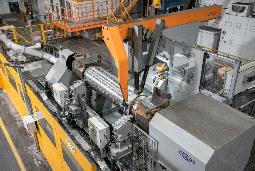 Fig. 1b:	By using CBN abrasive tools, the roll grinding machine reduces grinding times by more than 50 percent.File name: 
Ultragrind 25_DSC00138_Totale hoch.jpg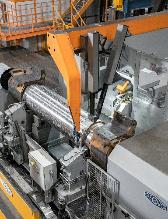 Fig. 2:	Intelligent operator guidance relieves plant operators from numerous routine activitiesFile name: 
Georg Ultragrind 25_DSC00154_Totale von hinten.jpg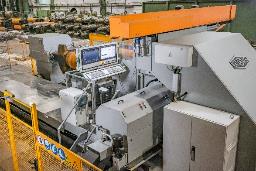 Fig. 3:	The probe measures the surface of the roll over the complete barrel length.File name: 
Georg Ultragrind 25_DSC00167_Messen bis Ende.jpg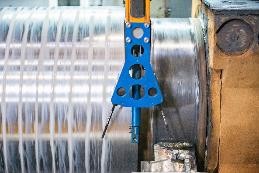 Contact:Heinrich Georg GmbH Maschinenfabrik

Thomas Kleb
Leiter Marketing & Kommunikation 
Langenauer Straße 12
D-57223 Kreuztal
Fon:  +49.2732.779-539
www.georg.com
E-mail: thomas.kleb@georg.comPress contact:VIP Kommunikation

Dr.-Ing. Uwe Stein

Dennewartstraße 25-27
D-52068 Aachen/Germany
Fon:  +49.241.89468-55
Fax:  +49.241.89468-44
www.vip-kommunikation.de
E-mail: stein@vip-kommunikation.de